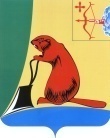 АДМИНИСТРАЦИЯ ТУЖИНСКОГО МУНИЦИПАЛЬНОГО РАЙОНАКИРОВСКОЙ ОБЛАСТИПОСТАНОВЛЕНИЕО создании комиссии по инвентаризации мест накопления ТКО                      и уточнения характеристик мест накопления ТКО, содержащихся в реестре мест (площадок) накопления твердых коммунальных отходов, расположенных на территории городского и сельских поселений, входящих в состав муниципального образования Тужинский муниципальный районВ соответствии с Федеральным законом от 06.10.2003 № 131-ФЗ            «Об общих принципах организации местного самоуправления в Российской Федерации» администрация Тужинского муниципального района ПОСТАНОВЛЯЕТ:1. Утвердить состав комиссии по инвентаризации мест накопления ТКО и уточнения характеристик мест накопления ТКО, содержащихся в реестре мест (площадок) накопления твердых коммунальных отходов, расположенных на территории городского и сельских поселений, входящих в состав муниципального образования Тужинский муниципальный район, согласно приложения.2. Настоящее постановление вступает в законную силу с момента опубликования в Бюллетене муниципальных нормативных правовых актов органов местного самоуправления Тужинского муниципального района Кировской области.3. Контроль за исполнением постановления возложить на заведующего отделом жизнеобеспечения Ногину Н.Ю.Глава Тужинского муниципального района        Л.В. БледныхПриложениеУТВЕРЖДЕНпостановлением  администрации Тужинского муниципального района от  28.10.2019    № 336 СОСТАВкомиссии по инвентаризации мест накопления ТКО и уточнения характеристик мест накопления ТКО, содержащихся в реестре мест (площадок) накопления твердых коммунальных отходов, расположенных на территории городского и сельских поселений, входящих в состав муниципального образования Тужинский муниципальный район____________28.10.2019№336пгт Тужапгт Тужапгт Тужапгт ТужаНОГИНАНаталья Юрьевна- заведующий отделом жизнеобеспечения администрации Тужинского муниципального района, председатель комиссии;ЧЕСНОКОВААнастасия Сергеевна- главный специалист по ЖКХ, энергетике и экологии администрации Тужинского муниципального района, секретарь комиссии;Члены комиссии: ЗАХАРОВПавел Васильевич- глава администрации Грековского сельского поселения (по согласованию);ИГИТОВАлександр Анатольевич- глава администрации Пачинского сельского поселения (по согласованию);ЛАРИОНОВАлександр Геннадьевич- главный специалист отдела охраны окружающей природной среды 
и экологической безопасности Кировской области по Арбажскому району (по согласованию);ОНОСОВЕвгений Валерьевич- глава администрации Михайловского сельского поселения (по согласованию);СЕНТЕМОВСергей Иванович- глава администрации Тужинского городского поселения (по согласованию);ТОХТЕЕВ Герман Николаевич- глава администрации Ныровского сельского поселения (по согласованию);УРАЗОВА Ольга Васильевна- мастер структурного подразделения 
пгт Тужа ООО «ВЭК» 
(по согласованию).